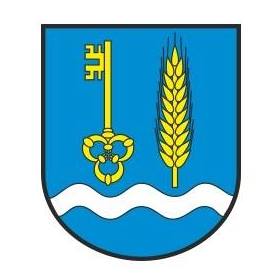 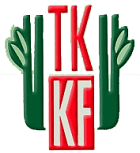 REGULAMINXXXIV GRAND PRIX W BIEGACH ZIEMI CIECHANOWSKIEJ pod patronatemMarka Kiwita – Wójta Gminy Ciechanów Krzysztofa Kosińskiego – Prezydenta Miasta CiechanowaŁukasza Kapczyńskiego –Burmistrza Miasta i Gminy Glinojeck RYDZEWO k/ Ciechanowa, GMINA CIECHANÓW - 08. 09. 2019r.ORGANIZATORUrząd Gminy CiechanówMiejskie Ognisko TKKF Promyk CiechanówKlub Biegacza TKKF Promyk Ciechanów Urząd Miasta Ciechanów Urząd Miasta i Gminy Glinojeck Dworek PolankaUrząd Marszałkowski Województwa MazowieckiegoZarząd Mazowiecki TKKFCELE I ZAŁOŻENIA CYKLU BIEGÓWpopularyzacja biegów jako naturalnej formy spędzania wolnego czasu na świeżym powietrzu i najprostszej formy rekreacji fizycznej,propagowanie aktywnego, zdrowego i sportowego trybu życia wśród lokalnej społeczności,integracja środowiska sportowego i instytucji prowadzących działalność w obszarze sportu i kultury fizycznej,promocja gmin powiatu ciechanowskiegoTERMIN, MIEJSCE I BIURO ZAWODÓWBiegi rozegrane zostaną w ramach cyklu czterech biegów.UWAGA: do każdego kolejnego biegu załączany będzie oddzielny REGULAMIN.Biegi rozegrane zostaną pod honorowym patronatem Burmistrza Miasta i Gminy Glinojeck, Prezydenta Miasta Ciechanowa oraz Wójta Gminy Ciechanów i odbywać się będą w niedzielę odpowiednio w terminach: 14 lipca 2019r.	- Ciechanów25 sierpnia 2019r.	- Polanka K/Ciechanowa, gmina Grudusk08 września 2019r.	- RYDZEWO(boisko)/k  Ciechanowa, gmina Ciechanów06 października 2019r. 	- Glinojeck	Meta zawodów w miejscu startu. Biuro zawodów otwarte dwie godziny przed startem 
i usytuowane w okolicy linii startowej. Organizatorowi przysługuje prawo zmiany godziny       i miejsca startu/mety. W przypadku podjęcia takiej decyzji organizator zobowiązany jest powiadomić o powyższym fakcie uczestników biegu na 7 dni przed odbyciem zawodów. Biuro zawodów zamykane będzie 30 minut przed sygnałem startowym do biegu.Trasy  biegów będą oznaczone przez organizatora.Dystans biegu głównego dla jego uczestników wynosi 10 km, dla początkujących 
- 5 km . Start każdego z biegów o godz. 11.00  oraz biegi dla dzieci na dystansie 100 – 800m ZBIÓRKA – RYDZEWO(boisko)/k  Ciechanowa, gmina Ciechanów START- 08 WRZEŚNIA (niedziela)2019r. godz. 11.00 – RYDZEWO(boisko)/k  Ciechanowa, gmina Ciechanów - 5km/10km. META -  RYDZEWO(boisko)/k  Ciechanowa, gmina CiechanówDroga szutrowa, dukty leśne, asfalt, teren zróżnicowanyPROGRAM MINUTOWY11.00 START OSTRY 11.16 SPODZIEWANY 1 ZAWODNIK NA MECIE (5km)11.35 SPODZIEWANY 1 ZAWODNIK NA MECIE (10km)Biegi towarzyszące Bieg malucha – 100m, start godzina 9.45 (dzieci w wieku przedszkolnym, rocznik – 2013 i młodsi)Bieg dla dzieci – 400 m, start godzina 10.00 (dzieci ze szkół podstawowych, rocznik – 2009-2007)Bieg dla dzieci – 400 m, start godzina 10.00 (dzieci ze szkół podstawowych, rocznik –2010 -2012)Bieg dla młodzieży – 800 m, start godzina 10.15 (rocznik – 2006-2005) Pomiar czasuPomiar czasu będzie wykonywany ręcznieUCZESTNICTWOImpreza ma charakter otwarty. Prawo uczestnictwa w biegu głównym mają osoby pełnoletnie oraz za pisemną zgodą rodziców lub prawnych opiekunów zawodnicy, którzy ukończyli 16 rok życia. Warunkiem dopuszczenia do biegu głównego jest przedstawienie przez Uczestnika zaświadczenia lekarskiego o braku przeciwwskazań do udziału w biegu lub złożenie podpisanego własnoręcznie oświadczenia o zdolności do udziału w biegu (druk oświadczenia dostępny w biurze zawodów).Każdy Uczestnik startuje na własną odpowiedzialność, w przypadku zawodników niepełnoletnich - na odpowiedzialność rodziców lub prawnych opiekunów. Organizator nie zapewnia Uczestnikowi jakiegokolwiek ubezpieczenia na życie, zdrowotnego, odpowiedzialności cywilnej z tytułu chorób, jakie mogą wystąpić w związku   z obecnością lub uczestnictwem Uczestnika w imprezie oraz nie ponosi z tego tytułu odpowiedzialności.Uczestnik musi dokonać osobistej rejestracji w biurze zawodów. Zgłoszenia można dokonać w biurze zawodów najpóźniej na 30 minut przed sygnałem startowym do biegu. Za osobę zgłoszoną do danego biegu uważa się osobę, która wypełniła i złożyła stosowny formularz oraz dokonała opłaty startowej za bieg.NUMER STARTOWYKażdy uczestnik przed pierwszym swoim startem w zawodach otrzymuje numer startowy, którym posługiwać się będzie w trzech kolejnych pierwszych biegach. W IV ostatnim z cyklu biegu w związku z elektronicznym pomiarem czasu zawodnicy otrzymają nowe numery startowe.Każdy uczestnik ma obowiązek przymocować numer startowy z przodu w sposób widoczny dla organizatorów biegu, zwłaszcza w momencie przekraczania linii mety. Zasłanianie numeru startowego w części lub w całości bądź jego modyfikacja jest zabroniona.Zawodnicy bez widocznego numeru startowego zostaną zdyskwalifikowani.W przypadku zgubienia numeru zawodnik jest zobowiązany do poinformowania
o tym fakcie organizatora biegu (zmiana numeru startowego). Niedostosowanie się do tego zobowiązania będzie skutkowało dyskwalifikacją. Start osoby bez numeru startowego nie będzie uwzględniany przez organizatora biegu 
w klasyfikacji zawodów. LIMIT CZASU I POMIAR CZASULimit czasu na pokonanie dystansu głównego w danym biegu wynosi 90 minut/
45 minut. Osoby, które nie ukończą danego biegu w limicie czasowym zobowiązani są do zejścia z trasy biegu.Pomiar czasu elektronicznyVIII. Kategorie OpenKategorie wiekowe kobiet i mężczyznK/M 16 – 16-29 latK/M 30 – 30-39 latK/M 40 – 40-49 latK/M 50 – 50-59 latK/M 60 – (powyżej 60 lat) NAGRODY I KLASYFIKACJEWszyscy zawodnicy, którzy ukończą dany bieg w ramach „Grand Prix Ziemi Ciechanowskiej” otrzymują na mecie pamiątkowe medale.Każdy bieg traktowany jest oddzielnieW razie przekroczenia limitu startujących organizator zapewnia sobie prawo dostarczenia medalu po zawodach.Zawodnicy, którzy wezmą udział we wszystkich czterech biegach otrzymają imienne etui do złożenia w całość medali ze wszystkich edycji.Zdobywcy miejsc I-III w klasyfikacji generalnej kobiet i mężczyzn każdej edycji oraz zdobywcy miejsc I–III w klasyfikacjach wiekowych (klasyfikacja generalna) otrzymają pamiątkowe statuetki/puchary.W ramach zawodów prowadzona będzie klasyfikacja generalna OPEN kobiet                      i mężczyzn, do której zaliczone zostaną najlepsze trzy wyniki czasowe osiągnięte spośród czterech startów przewidzianych cyklem biegowymDo klasyfikacji generalnej liczą się uzyskane punkty z trzech najlepszych biegów. Za uzyskanie pierwszego miejsca przysługuje 200 punktów, za kolejne miejsce według wzorca:czas pierwszego zawodnika / na czas uzyskanego zawodnika * 200 pkt Organizator zastrzega sobie prawo do ufundowania dodatkowych nagród                          w klasyfikacji OPEN, rzeczowych lub w wybranych przez siebie kategoriach                        i klasyfikacjach oraz do stworzenia dodatkowych klasyfikacji.Nagradzani będą zawodnicy i zawodniczki z pierwszych trzech miejsc 
w kategorii open w każdej edycji - puchary. X . Biegowe XXXIV Grand Prix Ziemi Ciechanowskiej Biegowe XXXIV Grand Prix Ziemi Ciechanowskiej to cykl czterech imprez biegowych rozgrywanych na terenie Powiatu Ciechanowskiego Każdy bieg traktowany jest jako odrębne zawody i posiada odrębną klasyfikację Dla zawodników przewidziana jest klasyfikacja – Biegowe XXXIV Grand Prix Ziemi Ciechanowskiejo kolejności generalnej zawodników decydują punkty z najlepszych  trzech edycji biegów;nagradzani będą zawodnicy i zawodniczki z pierwszych trzech miejsc     w danej kategorii wiekowej (puchary);nagrody rzeczowe otrzymują zwycięscy w kategoriach wiekowych (nagradzane jest I miejsce w danej kategorii wiekowej). Dekoracja i wręczenie nagród odbędzie się po zakończeniu ostatniego biegu                      z cyklu Biegowe XXXIV Grand Prix Ziemi CiechanowskiejXI. Klasyfikacja generalna Klasyfikacja Generalna Biegowego XXXIV Grand Prix Ziemi Ciechanowskiej będzie przeprowadzona na wymienionych w regulaminie kategoriach wiekowych z podziałem na płeć po 4 edycjach. Zwycięzcami zostaną uczestnicy, którzy w najkrótszym czasie pokonają prawidłowo trasę. Punkty zdobyte na pojedynczej edycji ustala się stosując poniższy wzór: W=* 200W – wynik, uzyskana liczba punktów CL – czas lidera [jednostka sekundy] CZ – czas zawodnika dla którego liczymy punkty [jednostka sekundy] 200 – mnożnik Do klasyfikacji generalnej będą wliczone punkty zdobyte w nie więcej niż trzech edycjach. W przypadku równej ilości punktów dwóch lub więcej uczestników w klasyfikacji generalnej na koniec sezonu o wyższym miejscu decyduje udział i zajęte miejsce na edycji finałowej lub poprzedniej.OPŁATY/ WPISOWEUczestnicy biegu zobowiązani są do wniesienia opłaty startowej w wysokości 30 zł 
(w biurze zawodów: 40 zł) za każdy bieg. Dzieci szkoły podstawowej na poszczególnym dystansie nie wnoszą opłat.Opłaty startowe przeznaczone zostają na cele organizacyjne biegu. Uczestnicy zawodów przyjeżdżają na koszt własny lub organizacji delegującej.Organizator nie zwraca opłaty wpisowej osobom, które nie ukończyły zawodów. Opłata uiszczona za bieg nie podlega zwrotowi.Opłacenie pakietu startowego oraz pobranie numeru jest równoznaczne z akceptacją niniejszego Regulaminu.ZapisyZa skuteczną rejestrację uważa się prawidłowe wypełnienie formularza na   stronie: do dnia:11.07.2019r.(Ciechanów),dodnia:22.08.2019r.(Polanka),https://www.protimer.pl/bio/651/biegowe-xxxiv-grand-prix-ziemi-ciechanowskiej-2019r-bieg-ii-polanka/registerdo dnia: 05.09.2019r. (teren gminy wiejskiej Ciechanów), https://www.protimer.pl/bio/652/biegowe-xxxiv-grand-prix-ziemi-ciechanowskiej-2019r-bieg-iii-gmina-wiejska-ciechanow/registerdo dnia: 03.10.2019r.(Glinojeck) https://sportmaniacs.com/pl/services/inscription/xvii-ogolnopolski-bieg-uliczny-o-puchar-burmistrza-miasta-i-gminy-glinojecki uregulowania opłaty startowej. Po tym terminie jedynie w biurze zawodów  
w dniach zawodów. Biuro zawodów czynne będzie od godz. 8.00 do godz. 10.30. Zapisy dzieci i młodzieży dokonuje szkoła(organizacja zgłaszająca), opiekunowie prawni, zawodnicy wypełniając formularz na stronie https://www.protimer.pl/bio/652/biegowe-xxxiv-grand-prix-ziemi-ciechanowskiej-2019r-bieg-iii-gmina-wiejska-ciechanow/registerdo dnia 05.09.2019 r. (CZWARTEK). Po tym terminie jedynie w biurze zawodów  
w dniu 08.09.2019r. (niedziela)XIV. Wpisowe	Opłata startowa do Biegu przełajowego (10km/5km) wynosi:I termin  do  05  WRZEŚNIA  2019r. (CZWARTEK) - 30 zł. (I termin przyjmowania zapisów drogą elektroniczną oraz termin wnoszenia opłat na konto upływa  dnia 05 WRZEŚNIA 2019 r. (CZWARTEK)II termin – zapisy i opłaty będą również przyjmowane w dniu biegu w biurze zawodów tj. dnia 08 WRZEŚNIA 2019 r. (NIEDZIELA) - 40 zł.  Zawodnicy, którzy nie zostali umieszczeni w formularzu zapisów jako uczestnicy                           z opłaconym wpisowym zobowiązani są okazać w biurze zawodów dokument przelewu na GP3Opłatę startowa należy wpłacić na konto: Bank Spółdzielczy w Ciechanowie Nr 84 8213 0008 20010013 9407 0001z dopiskiem „Wpłata na cele statutowe GP3”. Decyduje data wpływu  środków na konto organizatora. Opłata raz uiszczona nie podlega zwrotowi. Nie ma możliwości przeniesienia raz wniesionej opłaty na innego uczestnika.Dzieci i młodzież szkolna do lat 15 nie wnoszą opłat startowychW ramach opłaty startowej uczestnicy otrzymują: okolicznościowy medal, nr startowy, agrafki, posiłek regeneracyjny, napoje na mecie. XV. Warunki uczestnictwa	W biegach na 5km oraz 10km mogą wziąć udział osoby, które do dnia 06 PAŹDZIERNIKA 2019r. ukończyły 16 lat. Każdy uczestnik przed rozpoczęciem biegu zobowiązany jest do okazania dowodu osobistego lub legitymacji szkolnej w celu weryfikacji oraz wypełnienia i podpisania stosownego oświadczenia o braku przeciwwskazań zdrowotnych do uczestnictwa w biegu. Osoby dorosłe wypełniają: 
ZAŁĄCZNIK Nr 1(Zawodnicy wypełniają Załącznik nr 1 tylko raz na cały cykl GP)Osoby niepełnoletnie, zobowiązane są również do przedłożenia Organizatorowi pisemnej zgody rodzica lub opiekuna prawnego do wzięcia udziału w biegu (ZAŁĄCZNIK Nr 2, Rodzic/opiekun prawny wypełnia Załącznik nr 2 tylko raz na cały cykl GP ). Na miejscu zawodów Organizator nie będzie przeprowadzać badań lekarskich.   OCHRONA DANYCH OSOBOWYCHDane osobowe uczestników biegu będą przetwarzane w celach organizacji i promocji imprezy Organizatora, wyłonienia zwycięzców biegu oraz przyznania i wydania nagród.Dane osobowe uczestników będą przetwarzane zgodnie z obowiązującymi przepisami,
w szczególności z przepisami Rodo.Przetwarzanie i wykorzystanie danych, o którym mowa wyżej obejmuje również publikację: imienia, nazwiska, roku urodzenia, nazwy miejscowości i nazwy klubu. Podanie danych osobowych oraz wyrażenie zgody na ich przetwarzanie jest dobrowolne, lecz niezbędne do udział w biegu.Zgłaszając się do biegu zawodnik wyraża zgodę na prowadzenie przez Gminę Glinojeck oraz Ognisko TKKF Promyk Ciechanów lub na jego zlecenie, marketingu bezpośredniego przy użyciu telekomunikacyjnych urządzeń końcowych, w tym telefonów, tabletów i komputerówZgłaszając się do biegu zawodnik wyraża zgodę na przetwarzanie swoich danych osobowych zawartych w formularzu przez Gminę Glinojeck oraz Ognisko TKKF Promyk Ciechanów. Uczestnikowi przysługuje prawo do dostępu do treści swoich danych, ich poprawiania oraz prawo kontroli, w tym w szczególności żądania zaprzestania przetwarzania danych ze względu na szczególną sytuację, a także prawo sprzeciwu wobec przetwarzania danych osobowych w celach marketingowych oraz wobec przekazywania danych innemu administratorowi danych.POSTANOWIENIA KOŃCOWE, DEPOZYTYPrzebywanie na trasie Biegów bez ważnego numeru startowego jest niedozwolone.Zabrania się poruszania się po trasie biegu na rowerach, rolkach, deskorolkach oraz innych urządzeniach mechanicznych bez ważnego zezwolenia wydanego przez Organizatora. Niedozwolone jest również korzystanie z kijków typu nordicwalking.Organizator nie ponosi odpowiedzialności materialnej za rzeczy zaginione w trakcie trwania zawodów, także  przedmiotów wartościowych oraz dokumentów.Organizator nie ubezpiecza zawodników. Ubezpieczenie indywidualne na wypadek kontuzji lub innego nieszczęśliwego zdarzenia, które może stać się udziałem zawodnika bezpośrednio przed startem oraz w czasie biegu, wymaga osobnej polisy wykupionej indywidualnie przez uczestnika. Organizatorzy nie zapewniają opieki lekarskiej w trakcie trwania imprezy biegowejOrganizatorzy nie zapewniają szatni, natrysków i toalet w trakcie trwania imprezy. Biegi odbywać się będą bez względu na warunki atmosferyczne, a wyjątkiem mogą być warunki pogodowe zagrażające życiu Uczestników. Wszyscy zawodnicy proszeni są o nie zaśmiecanie trasy biegu i szczególną troskę                  o środowisko naturalne.Przy rejestracji Uczestnik zobowiązany jest podać swoją przynależność klubową lub miasto/gminę, które chce reprezentować.Ostateczna interpretacja niniejszego regulaminu przysługuje wyłącznie organizatorowi zawodów. Organizator zastrzega sobie także prawo do jego zmian.Uczestnik biegu wypełniając i podpisując kartę zgłoszeniową akceptuje warunki niniejszego regulaminu	ORGANIZATORZY